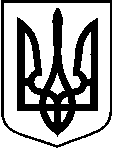 У К Р А Ї Н АХОТИНСЬКА МІСЬКА РАДАЗ метою вивчення, попереднього розгляду і підготовки питань, які належать до відання Хотинської міської ради, здійснення контролю за виконанням рішень Хотинської міської ради та її виконавчого комітету, протоколу постійної комісії з питань містобудування,будівництва,земельних відносин та охорони природи Хотинської міської ради від 03.08.2023,розділу ІІ.3. ст.17 п.5 Регламенту Хотинської міської ради, керуючись статтею 47 Закону України  «Про місцеве самоврядування в Україні, міська рада  ВИРІШИЛА: 1. Внести зміни в кількісному і персональному складі  постійної комісії з питань містобудування,будівництва,земельних відносин та охорони природи Хотинської міської ради та викласти її в такій редакції:«5) Комісія з питань містобудування, будівництва, земельних відносин та охорони природи: Голова постійної комісії – Дідорук Богдан ПетровичЗаступник голови комісії – Попов Віталій Семенович;Члени постійної комісії: - Антонюк Вячеслав Анатолійович;- Бурденюк Віктор Гаврилович;- Потемковський Дмитро Віталійович;- Струк Віталій Володимирович;- Чинчик Сергій Васильович.»2. Контроль за виконанням цього рішення покласти на постійну комісію з питань регламенту, депутатської діяльності, етики, забезпечення законності та правопорядку(Домбровська Х.С.).Хотинський міський голова             			Андрій ДРАНЧУКАРКУШ ПОГОДЖЕННЯдо проекту рішення «Про внесення змін до рішення 2 сесії Хотинської  міської ради від 18.12.20 № 11/2/20 «Про постійні комісії Хотинської міської ради»»_____ сесії  Хотинської міської ради VIII скликаннявід 15 серпня 2023 рокуВиконавець:Начальник відділу організаційно-інформаційного та технічного Забезпечення					__________		О.ГермаковськаПогоджено:Голова постійної комісії з питань регламенту, депутатської діяльності, етики, забезпечення законності та правопорядку			Х. ДомбровськаПерший заступник міського голови 	__________		Д.БілецькийСекретар міської ради 				__________		С. ЯкубаНачальник відділу правового забезпечення та кадрової роботи міської ради на відповідність їх чинному законодавству			__________		В. Гіждівський___ сесія VIII скликанняРІШЕННЯ № ___ сесія VIII скликанняРІШЕННЯ № «___» ________2023 								м. Хотин«___» ________2023 								м. ХотинПро внесення змін до рішення 2 сесії Хотинської  міської ради від 18.12.20 № 11/2/20 «Про постійні комісії Хотинської міської ради» 